Cesena, 21/2/2023Circolare 95-22Agli studenti di tutte le classi di entrambi i plessiAi genitoriAi docentiAl personale ATAOggetto: Avvio Progetto “Apprendisti Ciceroni” in collaborazione con la delegazione FAI (Fondo Ambiente Italiano) di Cesena (a.s. 2022-2023).Si comunica che giovedì 2 marzo 2023, dalle ore 14.15 alle ore 15.15, si svolgerà presso la sede dell’ ITT Pascal (Aula Magna) il primo incontro di presentazione del Progetto “Apprendisti Ciceroni” coordinato dai proff. Elisa Venturi, Tiberio Tonetti e dai responsabili della delegazione del FAI di Cesena. Sono invitati i docenti interessati a collaborare e gli studenti di entrambi i plessi che intendono partecipare al progetto o che siano semplicemente interessati a conoscere l’attività. Si prega di inviare la propria adesione dandone tempestiva comunicazione alla sottoscritta o al Prof. Tonetti attraverso lee-mail istituzionali:elisa.venturi@ispascalcomandini.ittiberio.tonetti@ispascalcomandini.it.Sarà poi fissato un calendario per i successivi incontri che si svolgeranno sia in orario mattutino che pomeridiano. La prima uscita di sopralluogo, di cui spiegheremo poi l’organizzazione, si terrà nel pomeriggio del 6 marzo.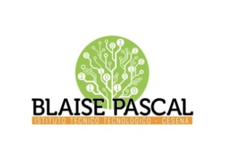 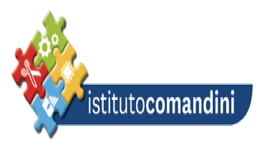 L’attività si concluderà, poi, con la partecipazione alle “Giornate FAI di Primavera” che si svolgeranno sabato 25 e domenica 26 marzo 2023.Il progetto di quest’anno sarà diverso da quello precedente, il nostro istituto si occuperà di un  museo molto interessante ma poco noto del territorio. Apprendisti Ciceroni è un progetto di formazione nato nel 1996 e cresciuto negli anni, fino ad arrivare a coinvolgere oltre 40.000 studenti ogni anno.Grazie alla collaborazione delle Delegazioni e dei Beni FAI, i ragazzi hanno l’occasione di accompagnare il pubblico alla scoperta del patrimonio di arte e natura del proprio territorio e di sentirsi direttamente coinvolti nella vita sociale, culturale ed economica della comunità, diventando esempio per altri giovani in uno scambio educativo tra pari.L'impegno degli Apprendisti Ciceroni è certificato dal FAI con un attestato di partecipazione e la tessera come socio per l’anno scolastico in corso. Gli studenti della scuola secondaria di II grado possono far valere la propria partecipazione ai fini dell’acquisizione di crediti scolastici.La formazione degli studenti, in linea con il Piano dell’Offerta Formativa (POF), è pensata come una esperienza continua durante tutto l’anno scolastico, che concretamente vede la loro partecipazione sul campo presso beni culturali e istituzioni museali pubbliche o private, in occasione di eventi organizzati dal territorio e nei principali eventi nazionali FAI: le Giornate FAI di Primavera e di Autunno e le Mattinate FAI d'Inverno.La referente del ProgettoProf.ssa Elisa VenturiIl DSProf. Francesco Postiglione